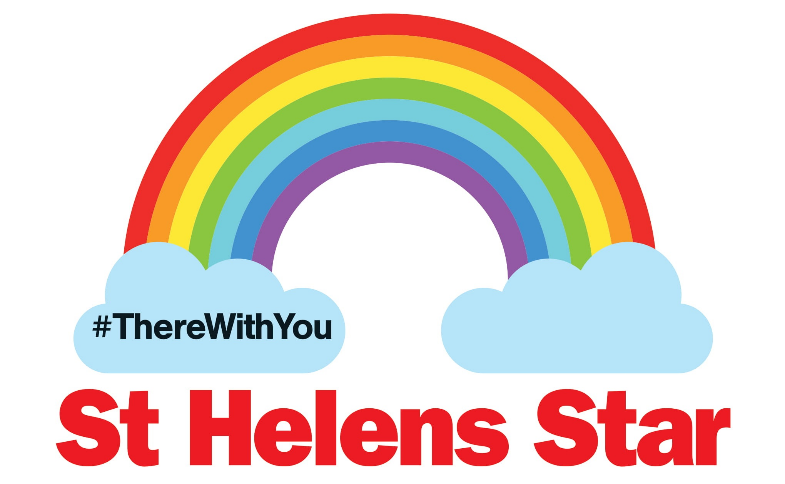 Hello Everyone, I hope you enjoyed last week’s learning. I am missing you all.   Remember to stay safe I can’t wait to see you back at school. If you want to contact me you can do at: MrsSmith@newvillage.doncaster.sch.ukYou can attach any documents or photographs of work you complete. 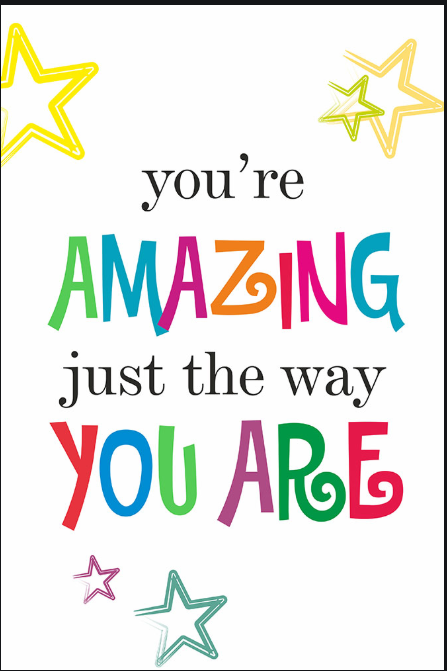 Year 4/5All the tasks for the week will be in one document.  Just complete them through the week. Try to do a range of learning each day. There is no need to complete one task from every section each day, as I know lots of you are having great family times and making lovely memories to look back on.  Mrs Smith xSPAG ACTIVITIES FOR THE WEEK 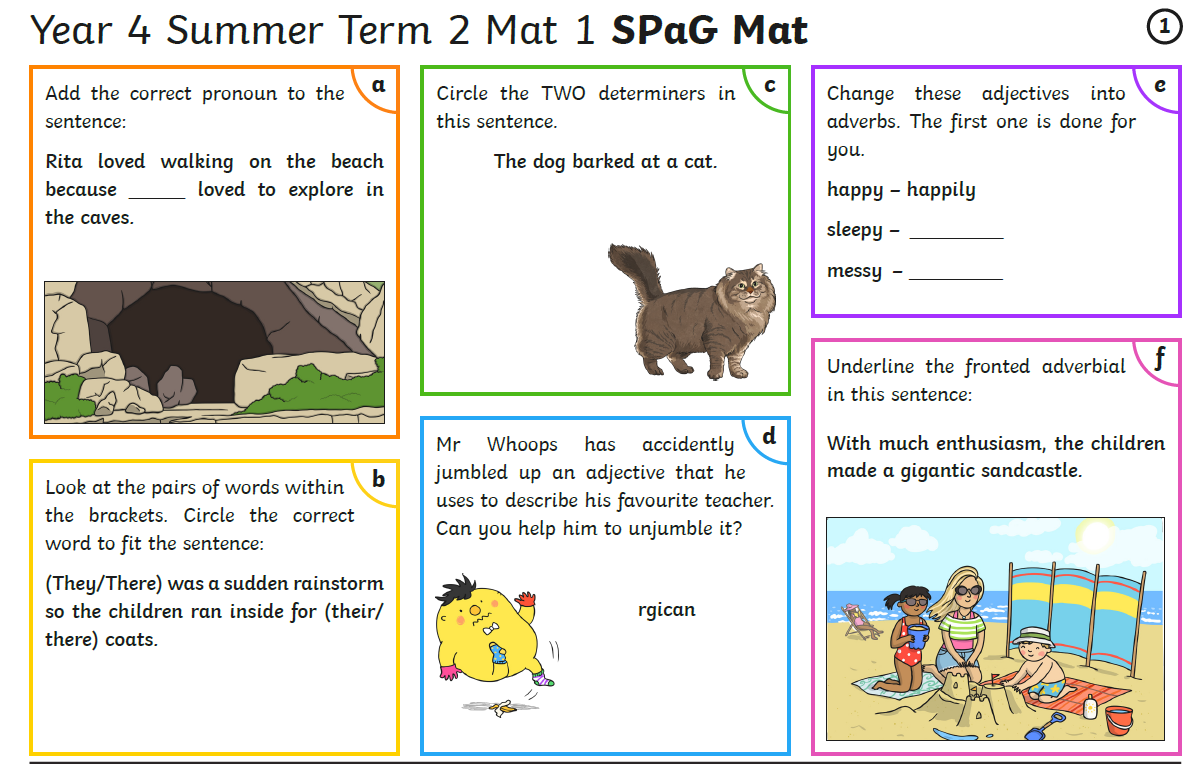 TASK 2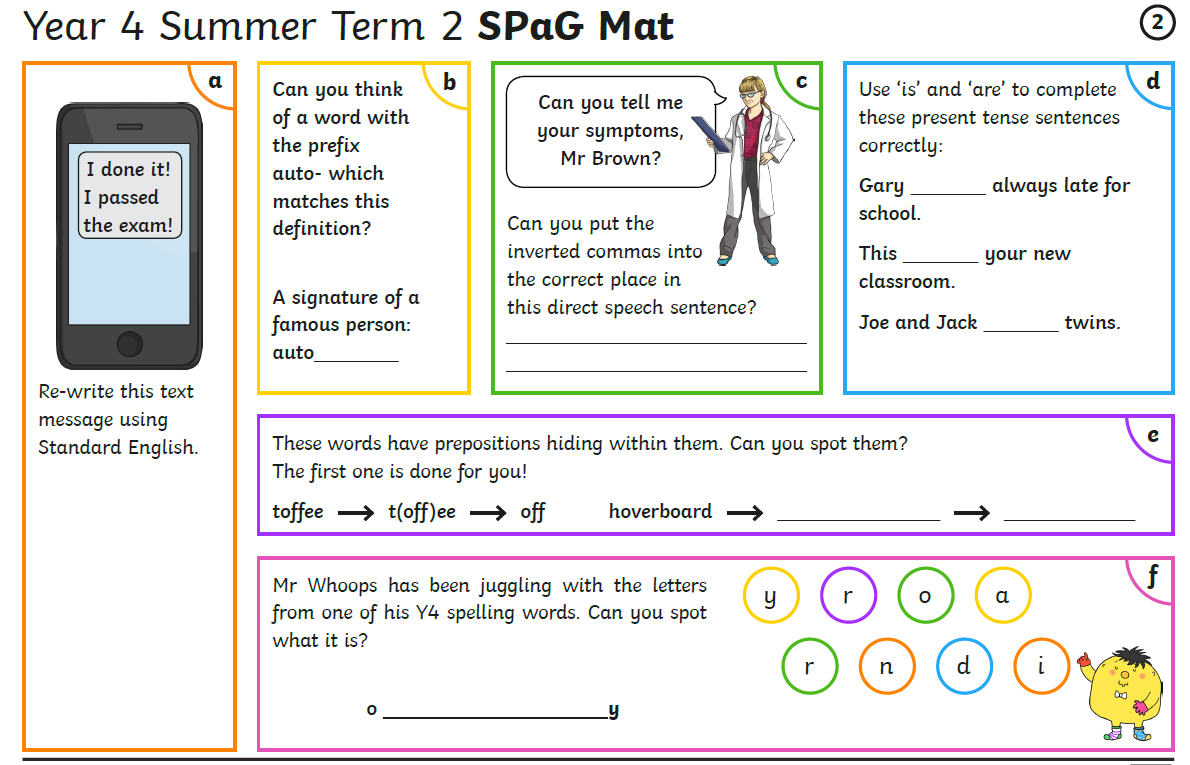 TASK 3 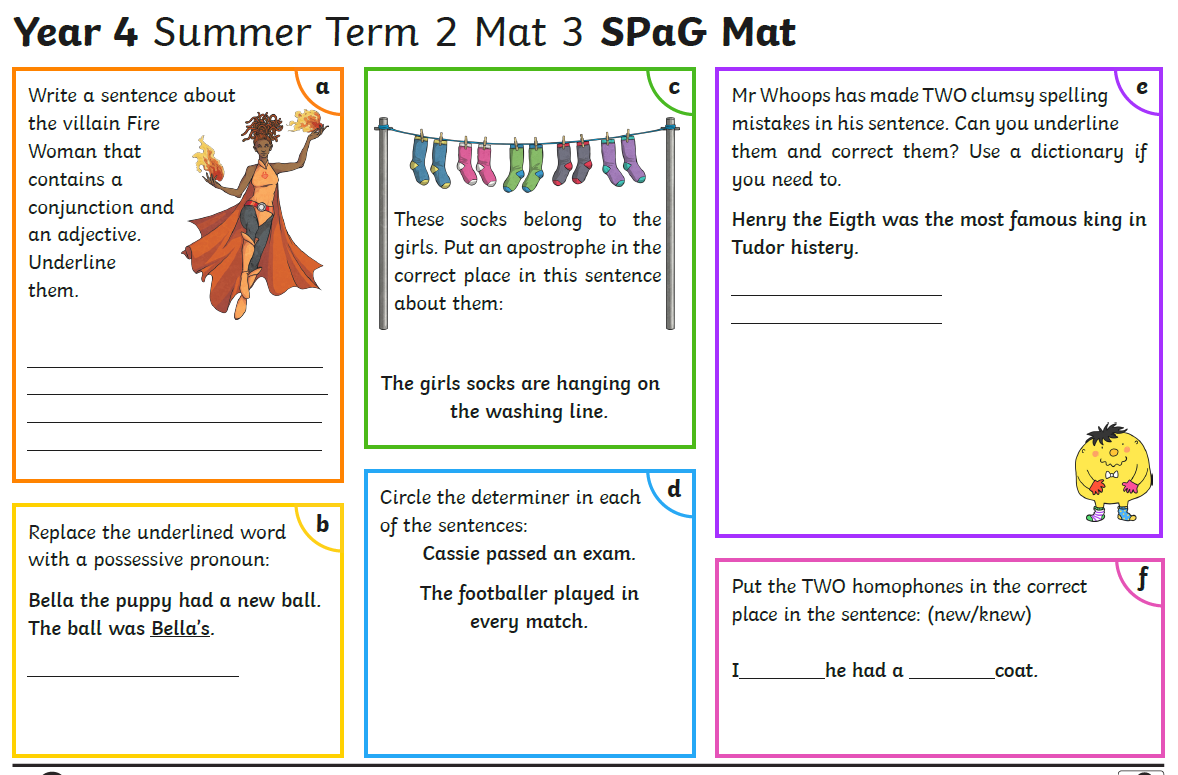 Reading tasks  Year 4 Use BBc reading from a previous date  https://www.bbc.co.uk/bitesize/articles/z2ycf82 Copy and paste link into address bar if it doesn’t work ( I have been having problems with my linking to websites)  one video to show you what authors doone video of Paralympic Basketball player and sports presenter Ade Adepitan reading from Tom's Midnight Garden by Philippa Pearcethree activitiesTwo activities are online answering questions – It suggests you have a paper and pencil to write them down.Activity 3 is a book review  ( see next page)  Follow instructions and learning points from website 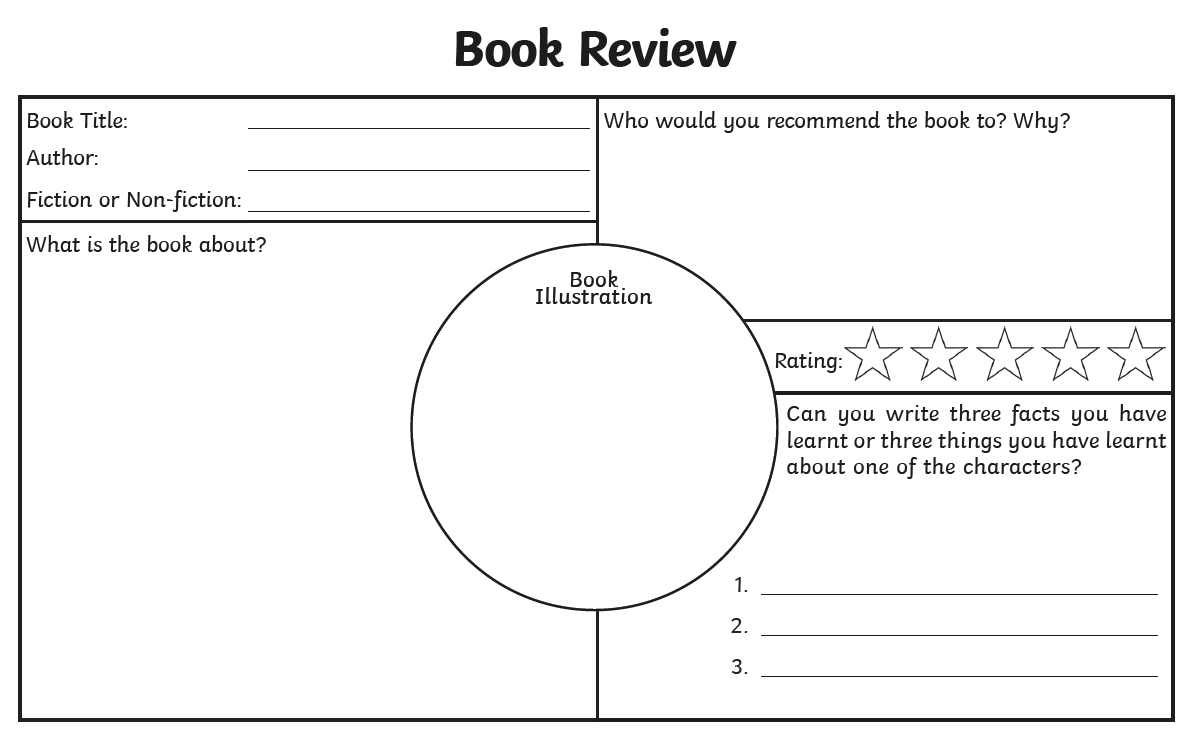  READ FOR PLEASURE Choose your most favourite book and share with someone in your family. You could even ask them questions about what you read.Stories can also be accessed through the links below.https://www.storylineonline.net/       ( read to you ) http://www.magickeys.com/books/invis-allig/page6.html#pictop      (for you to read)https://www.freechildrenstories.com/       ( choose from a range of ages and genre) MATHS ACTIVITIES FOR WEEK YEAR 4/5 Here are some activity sheets for you to have a go at throughout the week.  Print off or write calculations down. Talk about your learning with an adult.     Focus is a mixture of concepts as a revision of learning.  Discuss with an adult to develop any that you are unsure of. Or email me and I will get back to you to explain the steps to solve the calculation.                                                   TASK 1 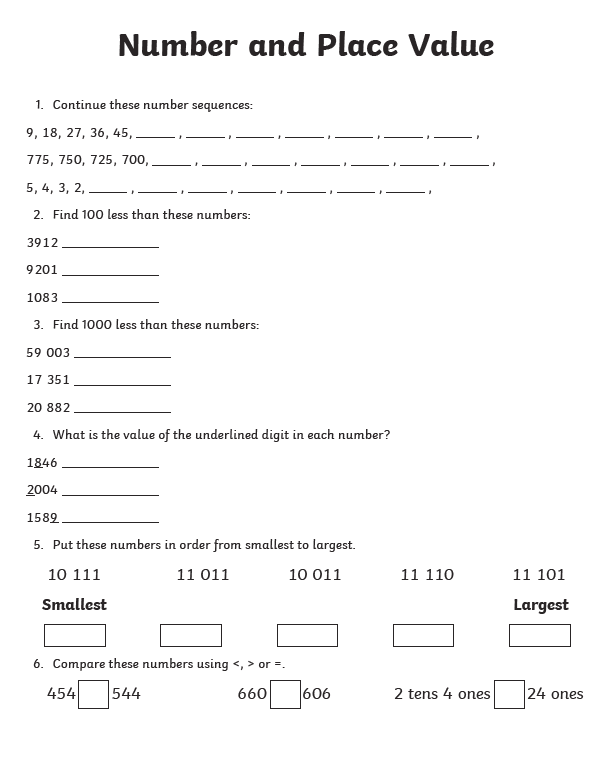 TASK 2  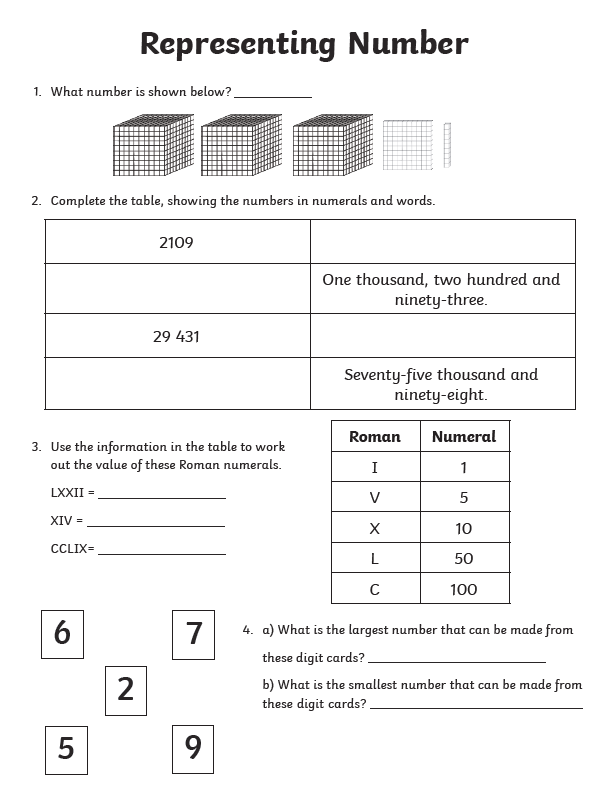 TASK 3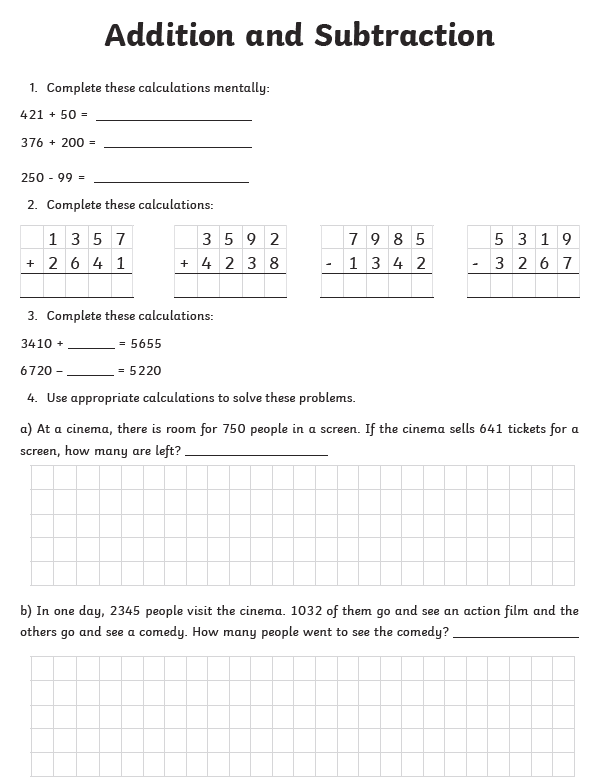 MATHEMATCIS FOR THE NEXT 2 DAYS IS MULTIPLICATION PRACTISE.Follow the link to have a go at the times table check https://www.timestables.co.uk/multiplication-tables-check/SPEEED CHECK https://www.timestables.co.uk/speed-test/Times table games https://www.timestables.co.uk/games/REMEMBER TO USE TIMES TABLE ROCK STARS TOO.COMPLETE STUDIO PRACTISES.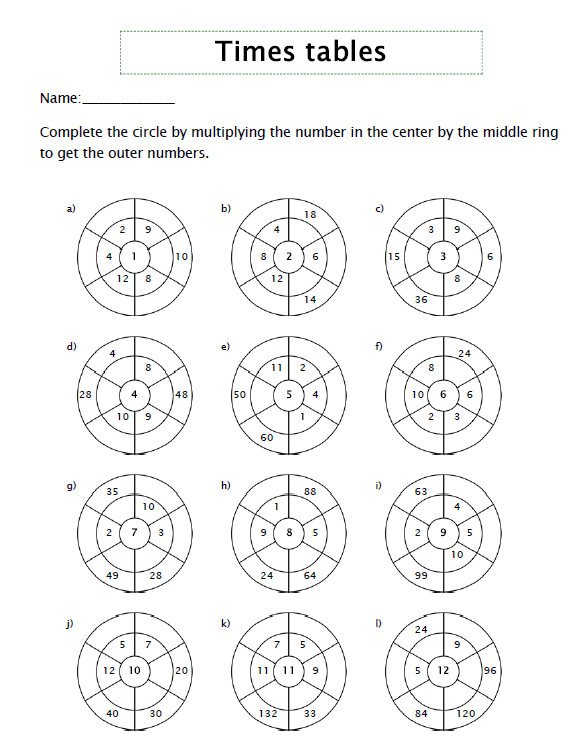 WRITING FOR THE WEEK This week I am asking you to research and write about caterpillars, butterflies and moths.I will be providing a picture of a butterfly or a moth each day I would like you to research the insect and write a paragraph about it.  Think about: Description of the insect, include a description and detail about the caterpillar too. (you could do this from observations).What they eatWhere they live.What time of year they are abundant? Interesting facts (camouflage, warning signs/patterns)I have provided a writing frame for you to use for your information, if you want to.   Art this week will focus on colourful drawings/paintings.Science will focus on Life cycleUse the links below for a start to your research.You could write more than one page if you find lots  of information  . Make your own sentences with the information you find.  Check non- negotiables (shown on page 20 as you are writing). Remember to use complete sentences.Research 1 - https://www.wildlifetrusts.org/wildlife/how-identify/identify-caterpillarsResearch 2 - https://www.woodlandtrust.org.uk/blog/2019/04/british-caterpillars/Research 3 - https://butterfly-conservation.org/moths/cinnabarhttps://www.woodlandtrust.org.uk/blog/2019/04/british-caterpillars/Research 4  - https://www.woodlandtrust.org.uk/blog/2019/04/british-caterpillars/https://www.woodlandtrust.org.uk/trees-woods-and-wildlife/animals/butterflies/peacock/If the links do not work- copy and paste them into address bar.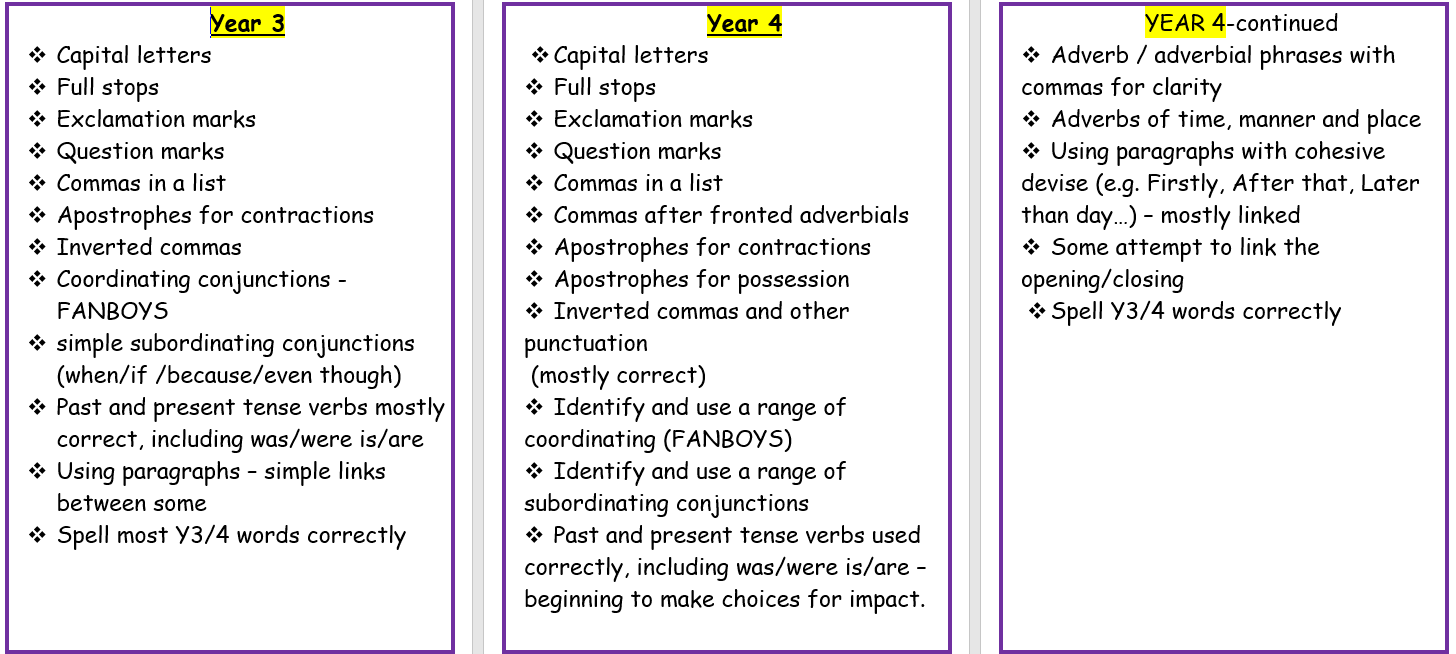 RESEARCH   1                                    DINKER MOTH 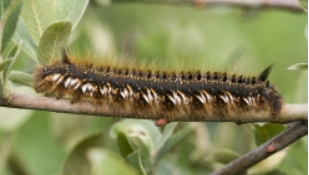 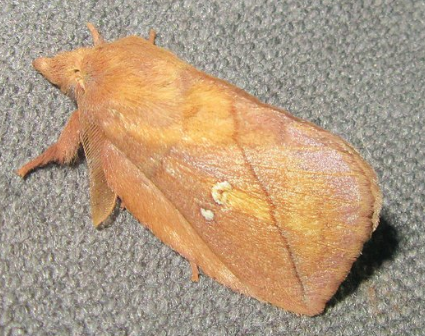 RESEARCH 2 LARGE WHITE ( CABBAGE WHITE) 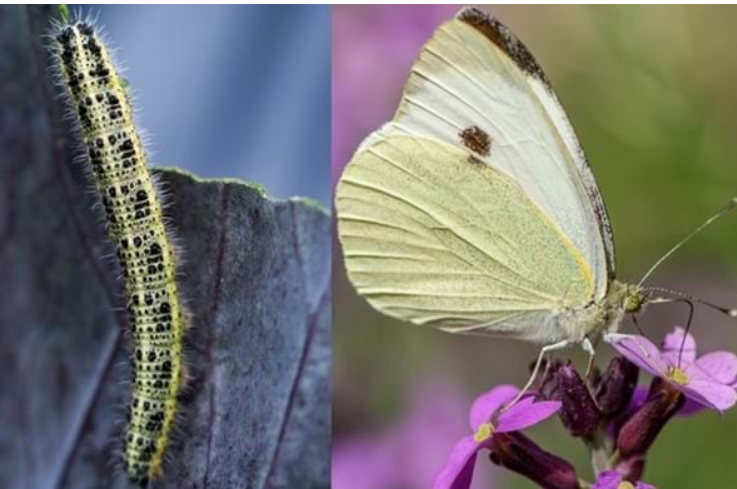 RESEARCH 3  CINNABAR MOTH/CATERPILLAR 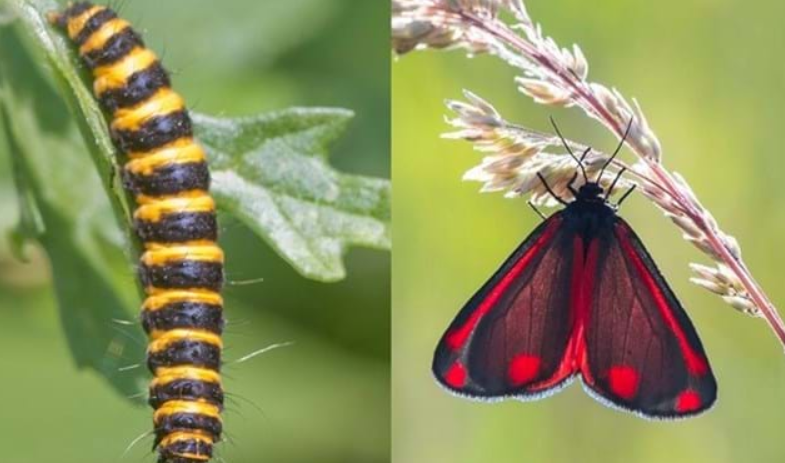 Research 4    Peacock butterfly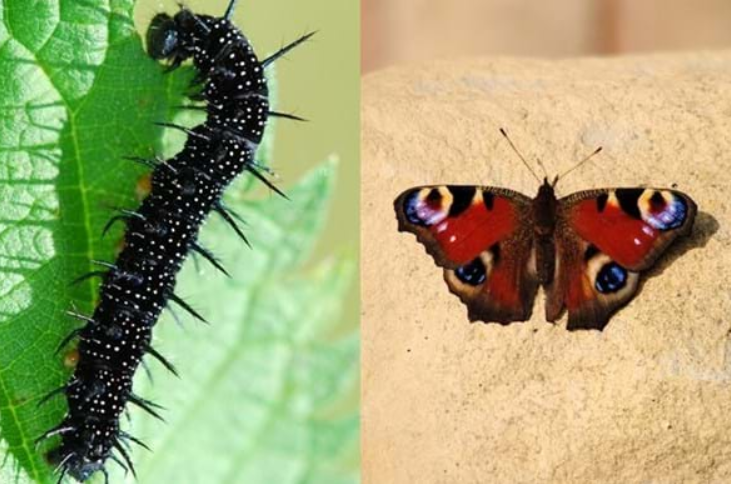 Day 5 – Writing Using all the information sheets you have written create a booklet.ART- Draw a front cover for your booklet- Remember a title Add a back cover- remember to write a little paragraph about what is in your booklet. Check non – negotiables given at beginning of writing. How many did you manage to include ?Finally, some topic activities for the week Topic activities will focus on Butterflies/Moths and caterpillars. WHY NOT GET OUTDOORS AND SEE HOW MANY DIFFERENT TYPES OF MOTH OR BUTTERFLIES AND CATERPILLARS YOU CAN SPOT?I would love to see some photographs  - I love butterflies. I spotted some on my dog walk. 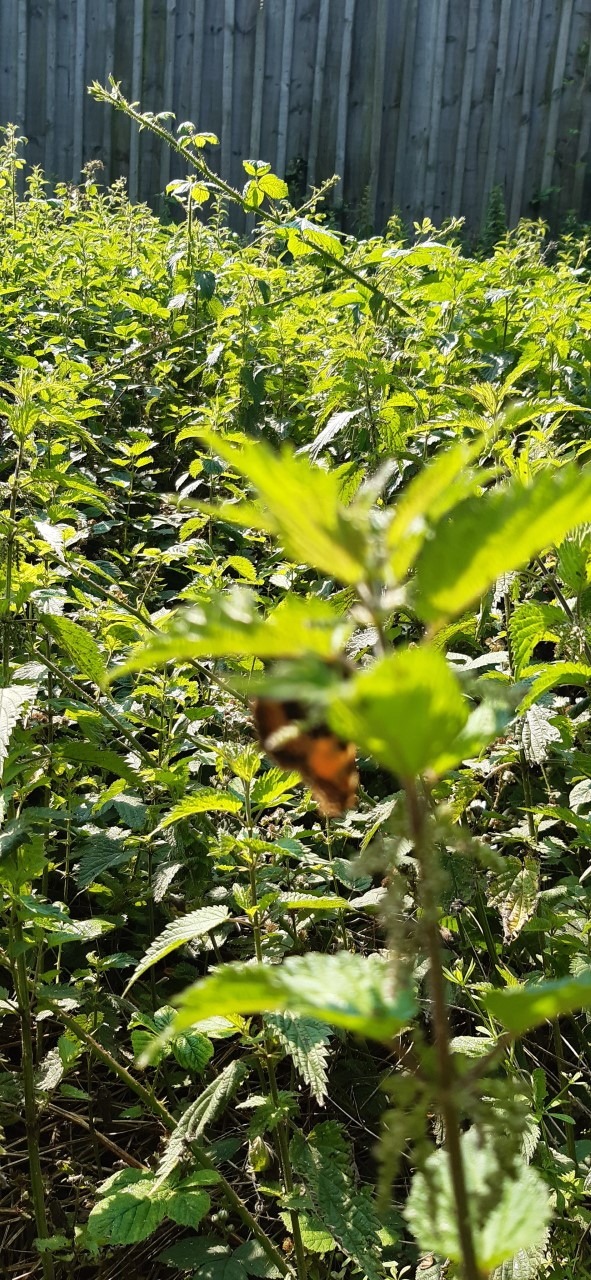 Found on the nettles drying out
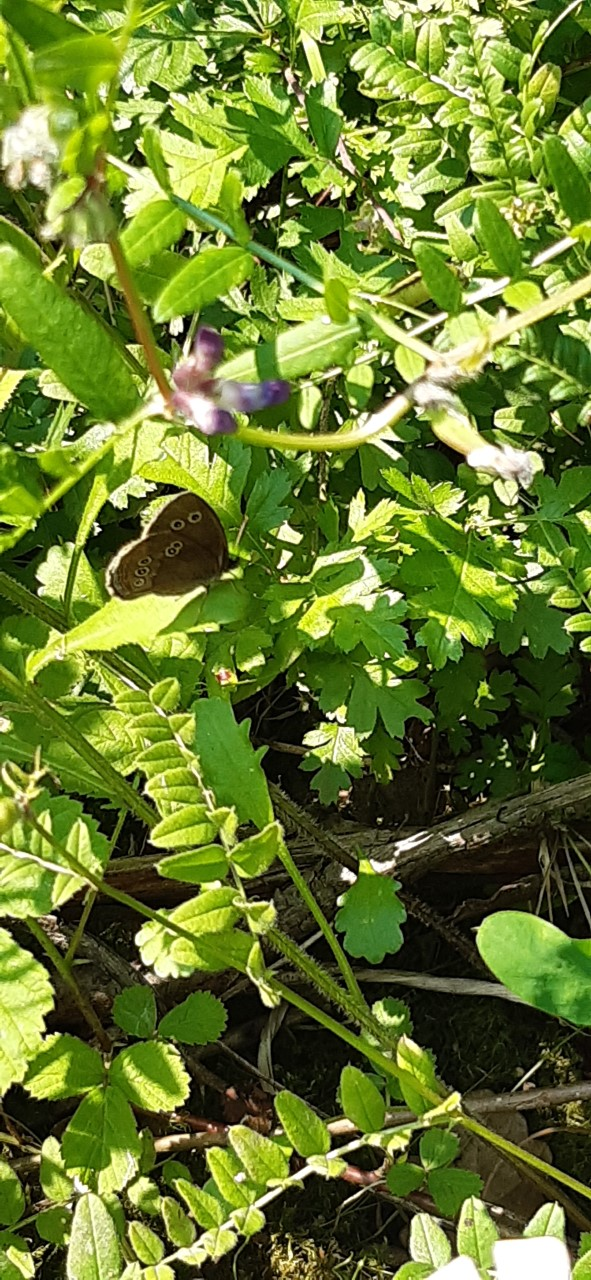 Found between brambles and other wild plants.SCIENCELife cycle of a butterfly https://www.bbc.co.uk/teach/class-clips-video/how-caterpillars-change-into-butterflies-no-narration/zn4rkmn Watch the clip above, carefully and draw the story to see  how a caterpillar changes into a butterfly. This website shows the process of change more detailed https://www.youtube.com/watch?v=mQOFh1exp3AUse the information from the websites and create a presentation that explains the life cycle.It could be a drawing/ poster/collage/written information with pictures./ a poem or anything you can come up with – be as creative as you can. – Remember send me your ideas. Here are some ideas https://www.youtube.com/watch?v=FtKPBj7pgEMhttps://www.youtube.com/watch?v=yfstwh00LIAhttps://www.youtube.com/watch?v=v3t0f3kcCasTo Make Salt dough (playdough) 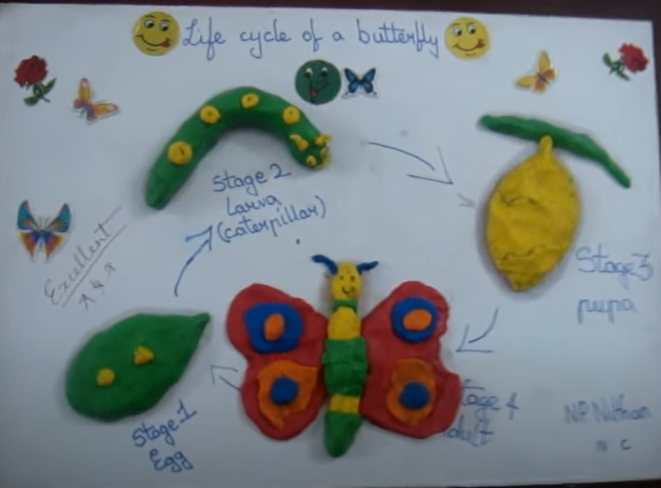 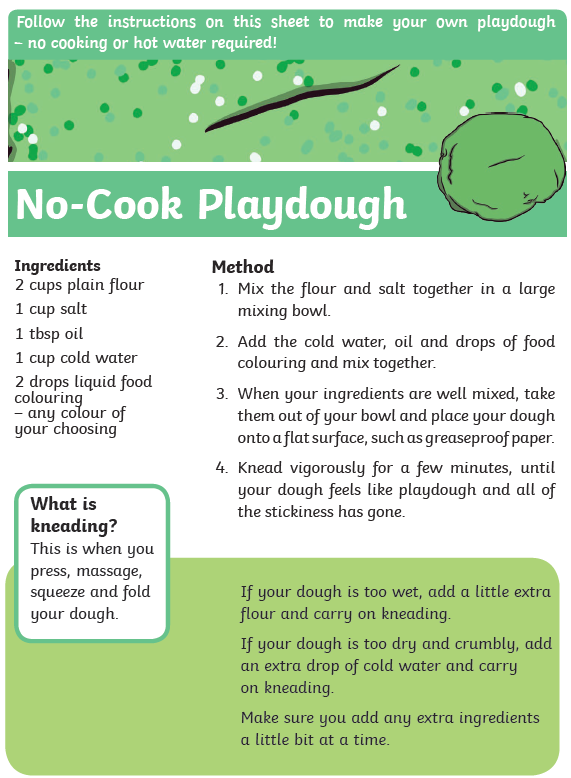 JUST ADD FOOD COLOURING TO A LITTLE  DOUGH FOR DIFFERENT COLOURS 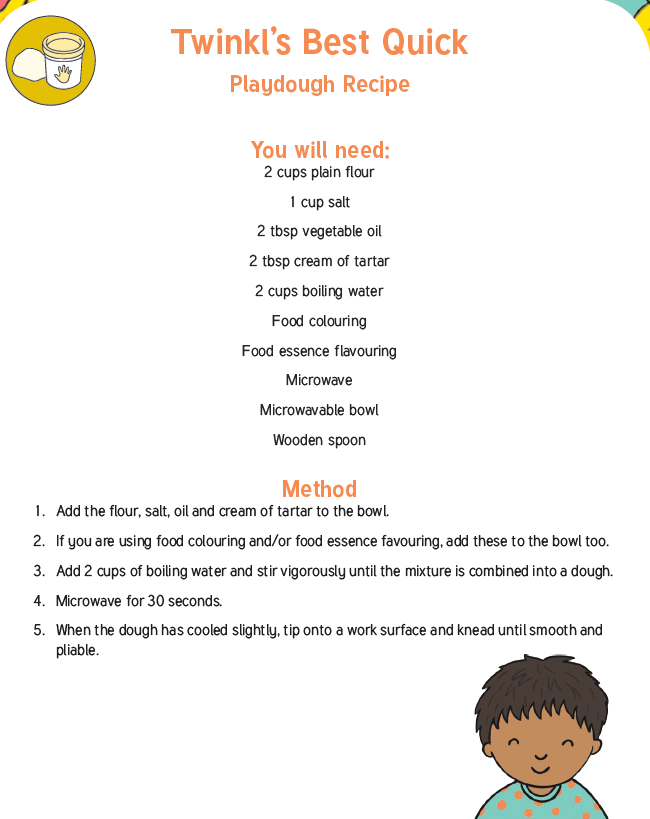 ART  First draw lines on the paper using a dark pen or pencil.Then colour or paint the sections. As shown below: 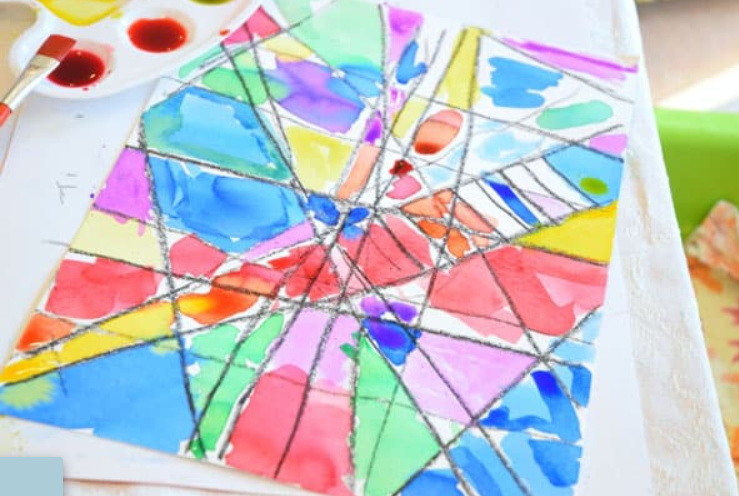 Then with help from a grown up draw butterfly wing using the whole paper and cut them out. Then make the body for the butterfly either from black paper or coloured black. Attach as shown below.Voila a beautiful butterfly. 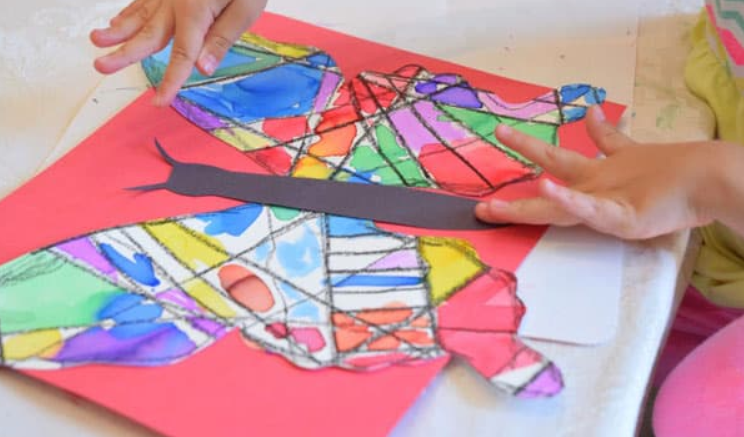 TASK 2 – ART Here are some images of moths and butterflies.Use your drawing and colouring skills to copy them Remember to send me your pictures. Make sure you look for position and proportion of what you are drawing. Use different pressure with the same colour to get lighter or deeper lines..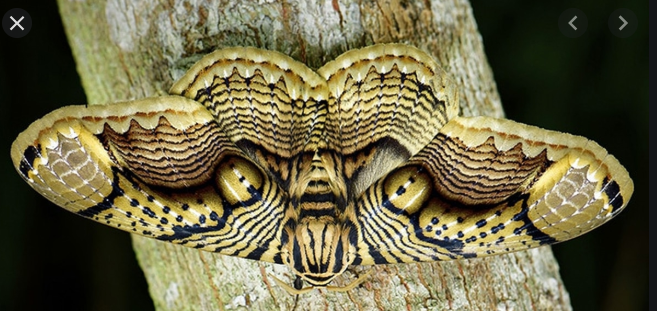 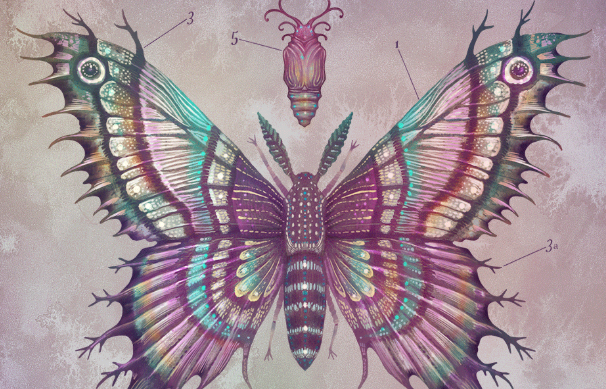 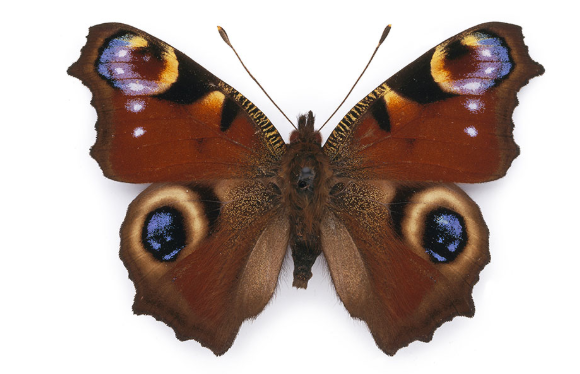 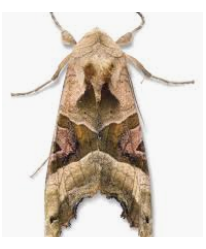 DESIGN AND TECHNOLOGYCreate a play dough caterpillar. Could you make a caterpillar like this from cake or buns?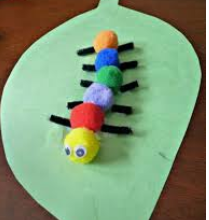 MUSICSee if you can name all the instruments. ( answers are given ..But don’t cheat!! ) 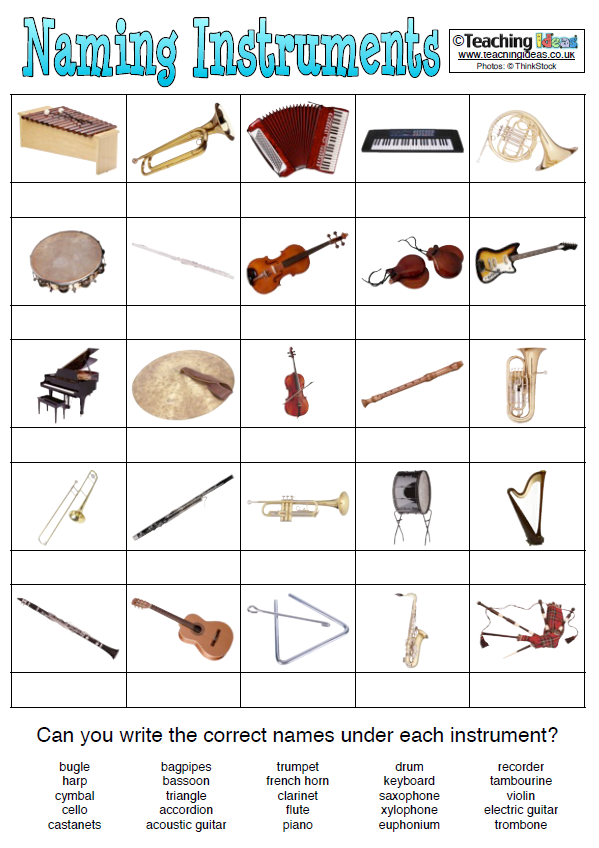 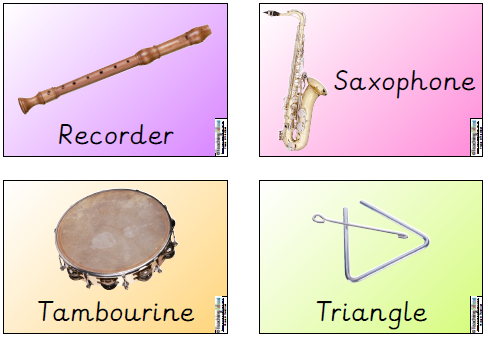 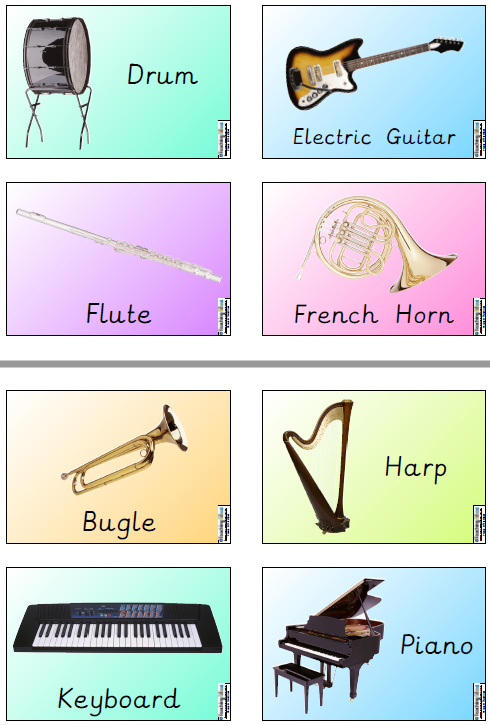 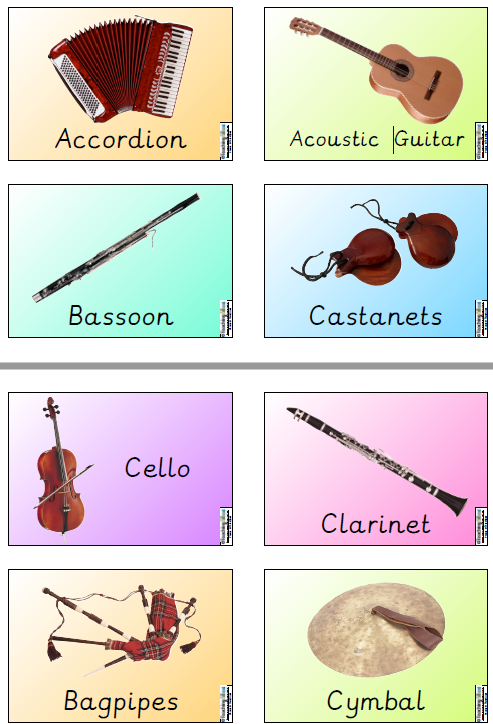 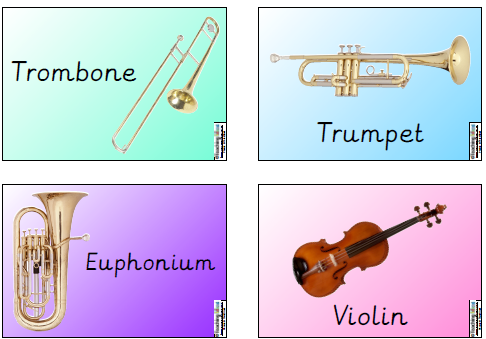 COMPUTERSACCESS SCRTACH AND BUILD A BUTTERFLY/MOTH/CATERPILLAR GARDEN   https://scratch.mit.edu/COPY AND PASTE LINK INTO THE ADDRESS BAR IF IT DOESN’T WORK CHOOSE CREATE FROM TOP OPTIONS https://scratch.mit.edu/ideas      ---- some tutorials You do not have to join to use but work cannot be saved.Other interesting websites  What is the difference between a butterfly or moth https://www.youtube.com/watch?v=iblveeTDkXQAMAZING Creatures – just to watch https://www.youtube.com/watch?v=QMJxEDPLPfYVirtual butterfly house ( America) https://www.youtube.com/watch?v=-8BVOzLSYXQYou could send me some pictures of your work   mrssmith@newvillage.doncaster.sch.ukMrs Smith xIntroduction: (A few sentences about what you are writing about)Information   information  Interesting FactsInformation     Introduction: (A few sentences about what you are writing about)  information  Interesting FactsIntroduction: (A few sentences about what you are writing about)Information   information  Interesting FactsIntroduction: (A few sentences about what you are writing about)Information   information  Interesting Facts